AEROSEM VT 6000 DD : élargissement de la largeur de travailPerformance maximale et grande polyvalence pour le meilleur résultat au travailAprès le grand succès des semoirs pneumatiques traînés AEROSEM VT avec une largeur de travail de 5 m, PÖTTINGER présente cette combinaison avec une largeur de travail de 6 m. En combinaison avec une préparation active du sol, l'AEROSEM VT allie également une performance maximale et une grande polyvalence. Une dépose parfaite de la semence et le plus grand respect du sol possible sont également la marque de fabrique de l'AEROSEM VT 6000 DD.Préservation du sol – rouleau à bandes caoutchouc de grand diamètreLe rouleau à pneus avec bandes caoutchouc de grand diamètre réduit la pression sur le sol et la résistance au roulement, évitant une compaction du sol. Une grande surface de contact, combinée avec le profil par bande spécial, assure en même temps un rappui optimal des rangs de semis. De plus le rouleau est amorti hydrauliquement, ce qui stabilise la machine pendant le semis. Ce matériel peu tirant permet ainsi d'atteindre des vitesses élevées dans différentes conditions de travail.Dépose précise de la semence – Forte rentabilitéLes caractéristiques spécifiques du semoir pneumatique AEROSEM VT de PÖTTINGER augmentent le potentiel de rendement, et ainsi les bénéfices. Polyvalence d'utilisation sur différents types de terres et conditions de travail ;Meilleure préparation du lit de semences avec des herses rotatives mi-lourdes et lourdes ;Rappui parfait grâce au rouleau à bandes caoutchouc surdimensionné ;Placement idéal de la semence grâce à la rampe de semis DUAL DISC ;Suivi du sol hors pair de la herse rotative, du rouleau et de la rampe de semis.Trémie partagée dans sa longueurLe réservoir sous pression disposé longitudinalement est désormais disponible avec une capacité allant jusqu'à 4 600 litres sur l'AEROSEM VT 6000 DD. Le modèle en 5 m de largeur de travail offre une capacité de 2 800 litres. La trémie est divisée à 50/50 dans le sens de la longueur. Ainsi la semence et l'engrais ou la semence seule peuvent être incorporés facilement. Outre la bonne accessibilité des distributions, les trappes guillotines facilitent le changement rapide des roues de distribution lorsque la trémie est pleine.Polyvalence d'utilisation avec le « Single Shoot »La distribution sous pression qui a déjà fait ses preuves offre une très grande précision de dosage. Elle permet une répartition entre les rangs optimale pour toutes sortes de semences et dans les conditions les plus difficiles. Chaque partie de la trémie bénéficie de sa propre distribution, mais par la suite le transport s'effectue dans une seule conduite (« Single Shoot »). Chaque distribution est pour cela réglable individuellement. Deux éléments différents peuvent être mis en terre en un seul passage. De plus, il est possible de gérer deux cartes d'application – une par distribution – et ainsi moduler les densités semées.Éléments double disques DUAL DISC éprouvésLe soc double disques DUAL DISC se distingue par la dépose précise de la semence. Les deux disques surdimensionnés formant l'élément double disques sont légèrement décalés (position « offset ») pour former un sillon régulier et propre. Les bras porte-disques, sans entretien et de longueur uniforme, avec un pas entre-rangs avant et arrière de 30 cm, garantissent un travail efficace et sûr, même en présence de quantités importantes de résidus végétaux. Avec une pression allant jusqu'à 60 kg, le sillon est formé correctement même à vitesse élevée. Le sillon en forme de V garanti le maintien de la graine en bonne place. Comme pour tous les semoirs de PÖTTINGER, le nouvel AEROSEM VT 6000 DD convainc par sa fonctionnalité exemplaire, sa distribution tout à fait unique et sa performance.Aperçu des photos :D'autres photos et images d'illustration sont disponibles sur le site internet de PÖTTINGER à l'adresse : https://www.poettinger.at/fr_fr/services/downloadcenter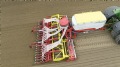 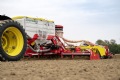 Grande performance avec une largeur de travail de 6 mManiabilité maximale et un respect du sol optimalhttps://www.poettinger.at/fr_fr/Newsroom/Pressebild/5252https://www.poettinger.at/fr_fr/Newsroom/Pressebild/5251